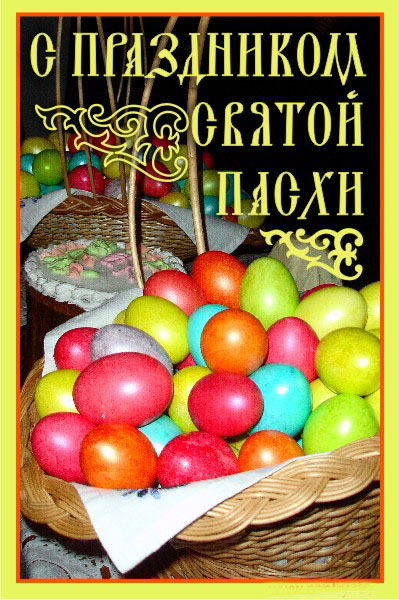 Итоги конкурса проводятся 16 апреля 2017 г. в 13:00 часовК участию в конкурсе допускаются все желающие дети и подростки в возрасте от 5 до 12 лет.На конкурс предоставляются произведения, выполненные в любой технике и отражающие тему «Самое оригинальное пасхальное яйцо».Размер живописных и декоративных работ произвольный.Участники конкурса должны с 15 марта по 10 апреля 2017 года подготовить работы и представить на рассмотрение конкурсному жюри.Участники конкурса делятся на три возрастные группы:1 возрастная группа: 5 - 6 лет;2 возрастная группа: 7 – 9 лет;3 возрастная группа:10– 12 лет.Работы должны:- содержать фамилию, имя и возраст автора;- соответствовать возрасту участника;- соответствовать тематике.Работы оцениваются по:- соответствию содержания объявленной тематике;- технике выполнения;-познавательной направленности;-качеству исполнения.- в соответствии с художественной и эстетической зрелищностью.  Работы принимаются в МБУ ДК «Электрон» ежедневнос 12:00 до 20:00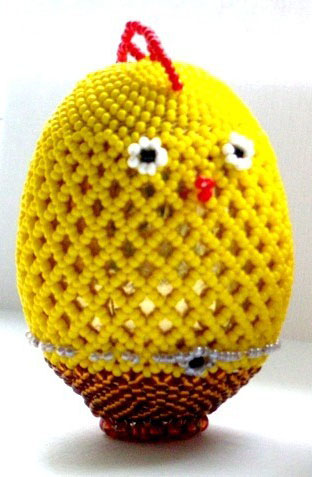 